                                                                                                                                                                                    mpo..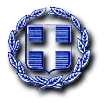 ΕΛΛΗΝΙΚΗ     ΔΗΜΟΚΡΑΤΙΑΥΠΟΥΡΓΕΙΟ  ΠΑΙΔΕΙΑΣ  KAI ΘΡΗΣΚΕΥΜΑΤΩΝ   ΠΕΙΡΑΜΑΤΙΚΗ    ΣΧΟΛΗ ΑΝΩΤΕΡΗΣ ΕΠΑΓΓΕΛΜΑΤΙΚΗΣ ΚΑΤΑΡΤΙΣΗΣ ΛΑΜΙΑΣ     ΤΕΛΙΚΕΣ   Εξετάσεις  ΕΞΑΜΗΝΟ:  χειμερινό  ΕΞΑΜΗΝΟ      202         ,   εαρινό  ΕΞΑΜΗΝΟ    202           ΣΧΟΛΙΚΟ ΕΤΟΣ  202    -   202                                        ΕΙΔΙΚΟΤΗΤΑ:………………………………………………………..ΜΑΘΗΜΑ: …………………............................................................... ΕΞΑΜΗΝΟ  ΚΑΤΑΡΤΙΣΗΣ :……………………………………….ΕΚΠΑΙΔΕΥΤΕΣ  1……………………………………….……..2….…………………………………ΘΕΜΑΤΑ1………………………………………………………………………………………………………………………………………………………….…………………………………………………………………….…………………………..…………………………………………………………………………………………………………………………..…………………………………………………………………………2……………………………………………………………………………………………………………………………………..…………………………………………………………………………………………………………………………..…………………………………………………………………………3………………………………………………………………………………………………………………………………………………………….…………………………………………………………………….…………………………..…………………………………………………………………………………………………………………………..…………………………………………………………………………4……………………………………………………………………………………………………………………………………………………………………………………………………………………………………………………………………………………………………………………………………………………………………………………………………………………………………………………………….			                                                 ΗΜΕΡΟΜΗΝΙΑ  ΕΞΕΤΑΣΗΣ:         /       / 202   		                                                                                          Ο/ΟΙ ΕΚΠΑΙΔΕΥΤ…….		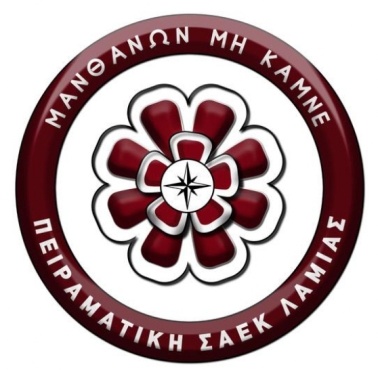         ΕΘΕΩΡΗΘΗ       Ο ΥΠΟΔ/ΝΤΗΣ      Ηλίας Μπότσικας